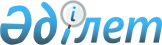 Қазақстан Республикасы Премьер-Министрiнiң 1999 жылғы 21 қазандағы N 151 өкiмiне өзгерiстер енгiзу туралыҚазақстан Реcпубликасы Премьер-Министрінің өкімі 2002 жылғы 2 тамыз N 118-ө

      "Қазақстан Республикасында тұтынушылардың құқықтарын қорғау жөнiндегi құқықтық базаны жетiлдiру мәселелерi" туралы Қазақстан Республикасы Премьер-Министрiнiң 1999 жылғы 21 қазандағы N 151 R990151_ өкiмiне мынадай өзгерiстер енгiзiлсiн: 

      көрсетiлген өкiммен бекiтiлген 1999-2002 жылдары жасалуы қажет тұтынушылардың құқықтарын қорғау саласындағы нормативтiк құқықтық актiлердiң тiзбесiнде:     реттiк нөмiрi 3-жолда 4-бағанда "II тоқсан" деген сөздер "IV тоқсан" деген сөздермен ауыстырылсын;     реттiк нөмiрлерi 4 және 8-жолдарда "Жауапты жасаушылар" деген  3-бағанда ",ЭСМ" деген сөз алынып тасталсын.     Қазақстан Республикасының          Премьер-Министрі     Мамандар:            Омарбекова А.Т.            Икебаева А.Ж. 
					© 2012. Қазақстан Республикасы Әділет министрлігінің «Қазақстан Республикасының Заңнама және құқықтық ақпарат институты» ШЖҚ РМК
				